Chapter 5 Study Guide                                                                  Test: 1/15/16Chapter 5 Study Guide                                                                  Test: 1/15/16Lesson 1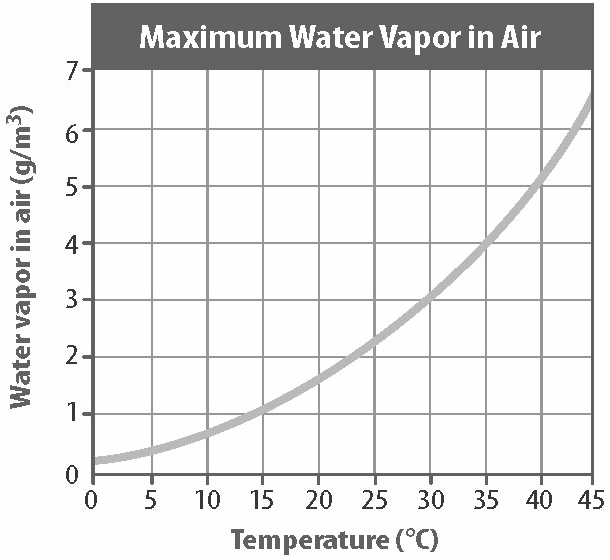 What is the water vapor in the air at 25 degrees?  At 35 degrees?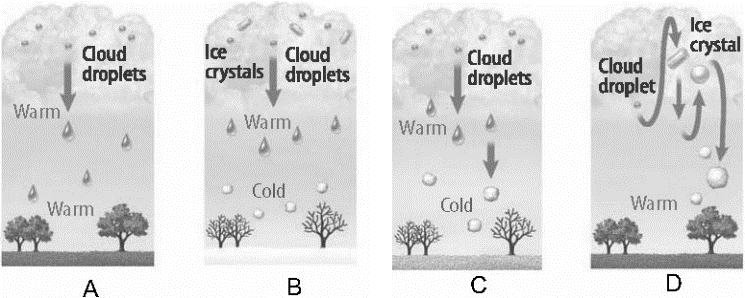 Match the following: rain, snow, sleet hail________ humidity is the measure of the amount of water vapor that air is holding.What is it called when the air is saturated and condensation is formed?Lesson 2Draw a high pressure system, and a low pressure systemTornadoes are rated on a __________  __________ to report damage.  What is the most severe rating?Explain the difference between a severe weather WATCH and WARNING.Although typically wind speeds in tornadoes are faster than wind speeds in hurricanes, hurricanes inflict more overall damage.  Why do you think that is?Describe the weather at areas of low pressure and high pressure.What type of front is being shown?  What is the boundary between the two called?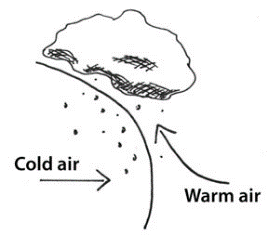 Lesson 3True or false: weather maps have symbols that show the humidity, dew point, and type of precipitation?Weather maps have lines drawn connecting points of equal pressure.  What are those lines called?Weather maps have lines drawn to connect points of equal temperature.  What are those lines called?Draw the symbol for:Warm front:Cold front:Occluded front:Stationary front:Describe what a radiosonde is.MatchingA. thermometer                                 E. Maritime PolarB. barometer                                      F. Maritime TropicalC. anemometer                                  G. Continental TropicalD. human observers                          H. Continental Polar ____ temperature                                 ____ warm and humid____ wind speed                                   ____ cool and humid____ air pressure                                  ____ warm and dry____ cloud amounts and visibility     ____cold and dry